MUSEUM EDUCATORS OF PUGET SOUND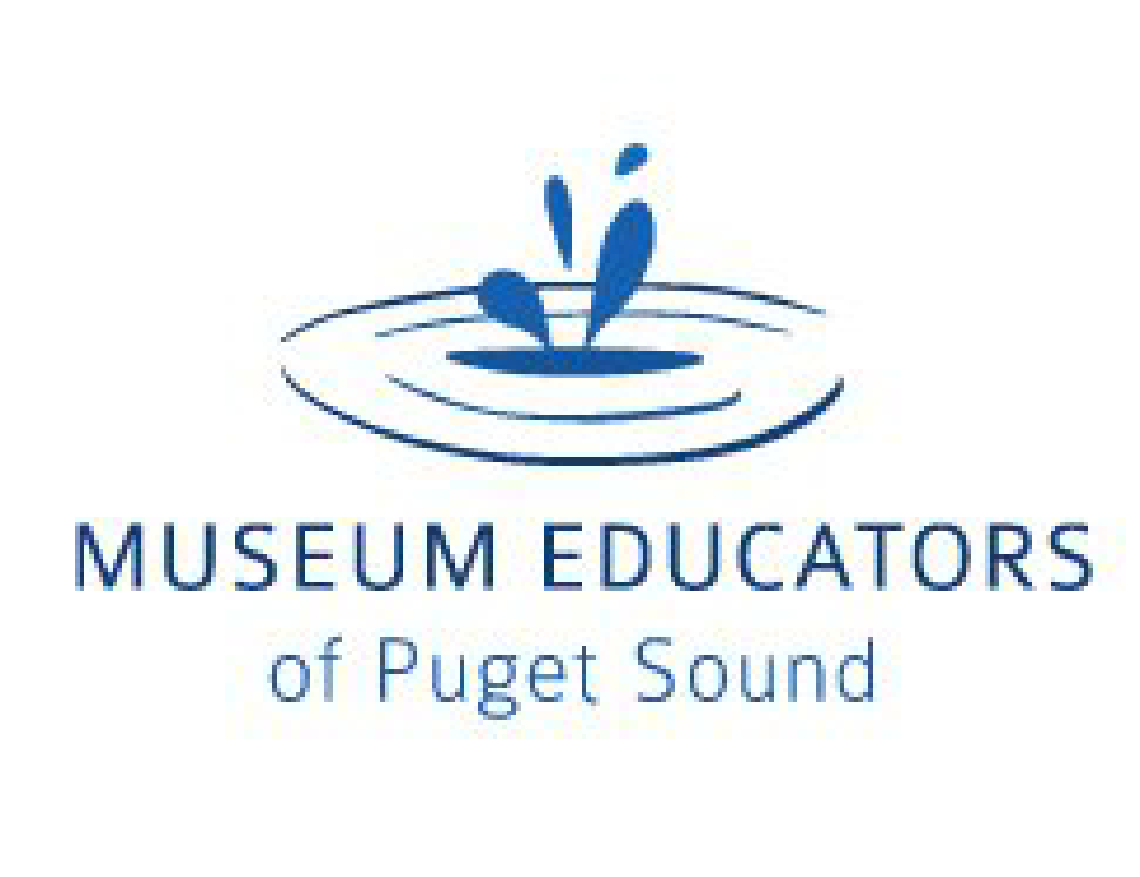 ANNUAL MEMBERSHIP / RENEWAL FORMComplete the following Membership form and submit to Nicole Frymier, MEPS Treasurer:If paying by Credit Card: Submit membership form by mail or email       (addresses below)If paying by Check: Submit membership form and check by mailPlease note that memberships:Will be processed upon receipt of BOTH membership form AND paymentExpire and renew each SeptemberInclude the following benefits: MEPS-organized events and meetings; discounts to MEPS professional development workshops;Access to the official MEPS listserv and newsletters; and listing your organization on the MEPS website, www.psmuseums.orgMEMBER INFORMATION:For institutional membership, please list individual staff included in membership (primary contact first): All Email addresses indicated below will be added to the MEPS listservMEMBERSHIP DUES & PAYMENTS:Joining outside of the normal September-to-September membership cycle? Email MEPS Treasurer, about prorated membership rates.Scholarships are available to organizations that are unable to pay. Please contact MEPS President for information.QUESTIONS? Contact MEPS Officers: Sondra Snyder, President sondra.snyder@mohai.orgNicole Frymier, Treasurer nicole.frymier@gmail.com Valerie Jonson, Programs Officer  valerie.johnson2@navy.mil Kate Dugdale, Communications Officer, dugdale.kate@gmail.com Emily Turner, Officer O’Fun, emily.turner@mohai.orgMEPS Mailing Address: Nicole Frymier, KidsQuest Museum 1116 108th Ave NE, Bellevue, WA 98004Institution/ Individual NameClick or tap here to enter text.Address (street, city, state, zip code)Click or tap here to enter text.General email address (e.g. education@...) Click or tap here to enter text.General phone number Click or tap here to enter text.Website AddressClick or tap here to enter text.Museum mission/ description (brief, for the MEPS website)Click or tap here to enter text.NameTitlePhone/ExtensionEmailClick or tap here to enter text.Click or tap here to enter text.Click or tap here to enter text.Click or tap here to enter text.Click or tap here to enter text.Click or tap here to enter text.Click or tap here to enter text.Click or tap here to enter text.Additional Staff @ $15 each (if necessary, continue list on back)Additional Staff @ $15 each (if necessary, continue list on back)Additional Staff @ $15 each (if necessary, continue list on back)Additional Staff @ $15 each (if necessary, continue list on back)Click or tap here to enter text.Click or tap here to enter text.Click or tap here to enter text.Click or tap here to enter text.Click or tap here to enter text.Click or tap here to enter text.Click or tap here to enter text.Click or tap here to enter text.Click or tap here to enter text.Click or tap here to enter text.Click or tap here to enter text.Click or tap here to enter text.Membership Type☐$20 Individual ☐$40 Institutional (up to 2 individuals, add additional staff below) Additional Staff? (Institutional Membership, beyond the first 2)_ Click or tap here to enter text. _ additional staff members X $15/ additional member = Total $_ Click or tap here to enter text. ____Payment Method Credit card, via PayPal (online, at MEPS website or by invoice upon request)Check, by mail (payable to “Museum Educators of Puget Sound,” with note “MEPS Membership Dues,” to the MEPS Treasurer at the mailing address below).Additional Staff @ $15 each (if necessary, continue list on back)Additional Staff @ $15 each (if necessary, continue list on back)Additional Staff @ $15 each (if necessary, continue list on back)Additional Staff @ $15 each (if necessary, continue list on back)NameTitlePhone/ExtensionEmailClick or tap here to enter text.Click or tap here to enter text.Click or tap here to enter text.Click or tap here to enter text.Click or tap here to enter text.Click or tap here to enter text.Click or tap here to enter text.Click or tap here to enter text.Click or tap here to enter text.Click or tap here to enter text.Click or tap here to enter text.Click or tap here to enter text.Click or tap here to enter text.Click or tap here to enter text.Click or tap here to enter text.Click or tap here to enter text.